  Art - Yearly OverviewObjectives 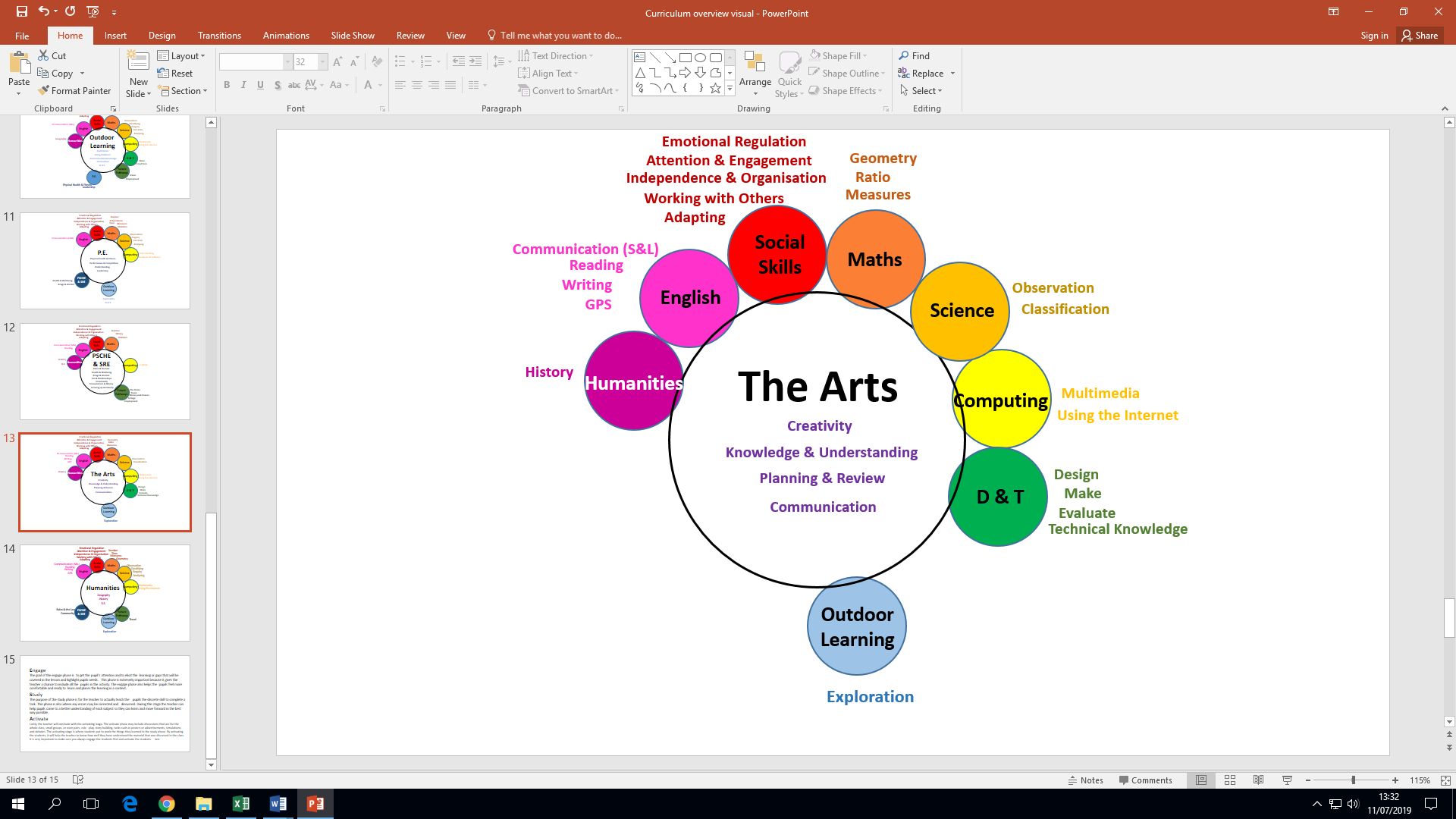 Autumn 1Autumn 2Spring 1Spring 2Summer 1Summer 2Year 7Drawing from observation baseline.Intro to colour mixingKandinsky CirclesRemembrance poppiesColour & tonePortraitsSkills: collage & mixed mediaSketchbook techniquesIntroduction to different artists/stylesArt out & about - LandscapesClay - Pinch potsPaper mache Year 8Drawing from observation baseline. Sketch pad techniques.Objects & viewpoints -Still life. Cubism: Picasso, Paul Klee. Modern Art, GoldsworthyCross curricular skills and materials experimentation – printingPop Art - Andy WarholImpressionism – MonetExpressionism – Van GoghPointillism - SeuratNature in ArtBarbara HepworthAnthony GormleyGaudiClay mural – individual tilesYear 9Sketch pad techniques. Shoes.Animating art – Illustrations and cartoons, Jon BurgermanSurrealism – M S Escher and DaliChange your styleBritish Values link – art with meaningArt out & about – buildingsThemed project -MiroPollockHockneyBanksyYear 10Drawing from observation baseline: Cans.Extremism Project.Artist study 1 –multi-cultural ArtistsPop art printExperimentation:Printing, clay, mixed media, photography, digital artThemed project 1:Similarities & DifferencesWork inspired by other artistsThemed project 2: own choice Printing workshopExamples of various multi-cultural artists, select as appropriate for studentsYear 11Drawing from observation baseline, chocolate bars.Complete themed project 2. Gallery visitExam preparationUnit 2Final exam Unit 2Entry 1Entry 2Entry 3Level 1Knowledge & Understanding-[] discover how a range of art forms connect with their own lives -[] demonstrate a basic understanding of a range of art forms including drawing, painting and sculpture-[] gain basic understanding of artists and their work-[] learn about the arts through practical experience and interaction -[] explore the use of colour, pattern, texture, line, shape, form and space & sound-[] develop areas of personal interest in the arts-[] use a wide range of instruments and equipment for music & drama-[] participate in straightforward practical activities, using support given by others-[] show awareness of the history of art, craft, design, music, drama and architecture and make links with the work of other artists-[] review my progress and check what I need to do to improve my knowledge and understanding about the arts, in discussion with staff-[] use a wide range of materials for art and design activities-[] work, at times, without close supervision-[] show an understanding of how to develop my own arts practice and arts leadership skills-[] identify evidence of achievement and ways to improve my knowledge and understanding of the art form in relation to aims agreed with staff -[] take responsibility for some decisions about study and practical activities in relation to the art form-[] identify when I need supportCreativity-[] use a range of materials to design and make things-[] take part in a range of structured arts activities-[] respond to the ideas of others and demonstrate enjoyment of the arts-[] show commitment in arts activities-[] show commitment in arts activities and use a range of techniques-[] apply basic arts skills in structured activities -[] show creative responses within arts activities-[] demonstrate a basic understanding of a range of art forms, artists and arts organisation-[] show creative problem solving in discussion with staff-[] show commitment in creative activities and improve mastery of design techniques, including drawing, painting, sculpture, drama & music-[] show creative responses within my arts activity-[] get help from others when appropriate-[] change my approach as necessary-[] take more responsibility for coming up with imaginative ways of tackling problems-[] demonstrate artistic creativity within the art form-[] use some unfamiliar resourcesCommunication-[] undertake clearly defined tasks-[] demonstrate a basic understanding of communication-[] share information with others in any format-[] present information to others in any format and begin to develop sketch book skills-[] demonstrate a basic understanding of communication and make simple comments about own work and that of others-[] take part in basic discussions or activities with support from others-[] take part in straightforward discussions and produce evidence, written or otherwise, in simple language -[] identify the main points and ideas in material  -[] select relevant information from a range of sources-[] use a range of vocabulary appropriate to the art form I am working in or researching-[] follow lines of reasoning and summarise information-[] use appropriate structure and style of writing or other means of communication, in different types of documents or presentationsPlanning & Review-[] organise my own tasks to achieve an objectives and seek help only when I need it-[] review ways of improving my work-[] plan straightforward work, identify objectives, clarify responsibilities and confirm working arrangementsGCSE-[] present a personal and meaningful response that realises intentions and where appropriate, making connections between visual, written, oral or other elements-[] develop ideas through investigations, demonstrating critical understanding of sources-[] refine work by exploring ideas, selecting and experimenting with appropriate media, materials, techniques and processes-[] record ideas, observations and insights relevant to intentions as work progresses